事故防止対策支援推進事業(社内安全教育の実施に対する支援)補助金交付申請書　必要書類一覧全ての書類の処理が確認しているか,下記チェックリストを使用し確認してください。（本シートは提出の必要はございません）★提出時の注意★・書類の提出部数は3部です。(1)～(3)をセットにして3部ご提出ください。(原本１部、コピーを2部提出。コピーのうち1部には(4)～(9)も併せてご提出ください)。・提出時、書類はホッチキス止めせず、「クリップ」または「2穴パンチの上紐で綴る」等の方法でご提出ください。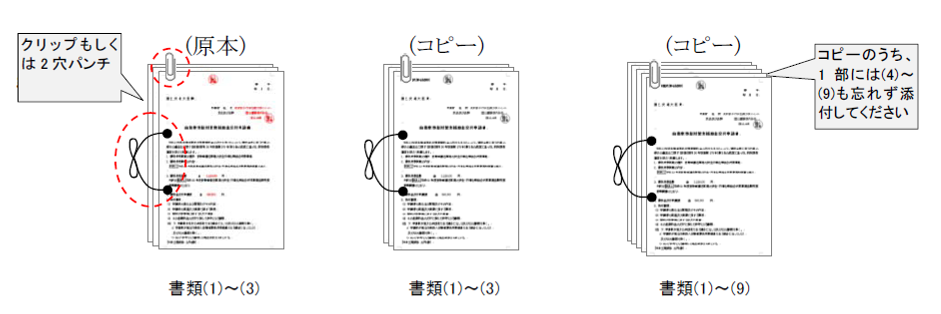 (1) 交付要綱第1号様式(2ページ、記入例は9ページ参照)□ (2) 交付要領 別紙10 (別紙1、3ページ、記入例は10ページ参照)(3) 交付要領 別紙11（別紙2、5ページ、記入例は12ページ参照）(4) 安全マネジメントに関する指針（別紙3、6ページのフォーマット参照）□ (5) 申請者の資本金又は出資の総額が３億円以下であることを証する書類(別紙４、7ページ参照)(6) 申請者情報、振込先情報を記載した書類　（別紙５、8ページ、記入例は13ページ参照）□ (7) 補助対象経費の基礎となる見積書(8) 補助対象経費の基礎となる仕様書　　　　　※コンサルティングメニューの計画書などを添付ください。(9) (申請者が共同して申請する場合)当該コンサルティングの費用負担について交付を受けようとする複数の申請者の間で取り決めた契約書第１号様式（第４条関係）番　　　　　号年　　月　　日国 土 交 通 大 臣　殿申請者　　住　　所　　　　　　　　　　　　氏名及び名称　　　　　　　　　　　印自動車事故対策費補助金交付申請書　平成２３年度自動車事故対策費補助金の交付を受けたいので、補助金等に係る予算の執行の適正化に関する法律（昭和30年法律第179号）第５条の規定に基づき、別紙関係書類を添えて申請します。1.　補助対象事業の種別　自動車運送事業の安全・円滑化等総合対策事業2.　補助対象事業の内容別紙1平成23年度自動車運送事業の安全・円滑化等総合対策事業計画書の通り3.　補助対象経費　　　　　　金              円内訳は別紙2平成23年度自動車運送事業の安全・円滑化等総合対策事業経費所要額等調書のとおり4.　補助金交付申請額　　　　金              円5.　添付書類　(1) 申請者の営む主な事業及びその内容　(2) 申請者の資産及び負債に関する事項　(3) 補助対象事業に関する収支予算書　(4) その他補助金の交付に関して参考となる書類 (注) ア．申請者が地方公共団体である場合には、(1)及び(2)の書類を除く。　　　イ．申請者が独立行政法人自動車事故対策機構である場合には、(1)、(2）　　　　及び(3)の書類を除く。（日本工業規格　Ａ列４番）実施要領 別紙10別紙１ 平成２３年度 自動車運送事業の安全・円滑化等総合対策事業計画書                   １．補助申請に係る事業の名称                                                             事故防止コンサルティングに係る経費２．補助対象経費の区分                                                                       　事故防止対策支援推進事業（社内安全教育の実施に対する支援）                                                                                                                                        ３．補助申請に係る事業の内容 ４．当該コンサルティングを実施する者（コンサルティング会社等）５．補助事業の着手（予定）期日及び完了予定期日、その他事業の遂行に関する計画 （「３．補助申請に係る事業の内容」で記載したコンサルティングの具体的な内容について、それぞれ実施される時期を事業実施予定表に記載すること）　事業実施予定表（必要に応じて、当該コンサルティングの事業実施予定がわかる資料を添付すること。）                                                                                            実施要領 別紙11別紙2 平成２３年度 自動車運送事業の安全・円滑化等総合対策事業経費所要額等調書           １．補助対象経費の配分及び使用方法                                                        　　＊経費使用明細書の根拠となる見積書、仕様書等を添付すること。                         ２．収入等予定額明細表                                                                       （複数の事業者が共同申請を行う場合は、③補助事業者の負担額欄に各事業者の負担額を記入すること）                                                                                 ３．交付を受けようとする補助金の額の算出基礎                                             別紙3　　　　　　運輸安全マネジメントに関する取り組み平成23年　　　月　　　日事業者名：　　　　　　　　　　　　　　　　　安全マネジメントに関する基本的な方針●●●●輸送の安全に関する目標●●●●輸送の安全に関する行動計画●●●●別紙4別紙5（平成２３年度）自動車事故対策費補助金交付申請書その他参考となる書類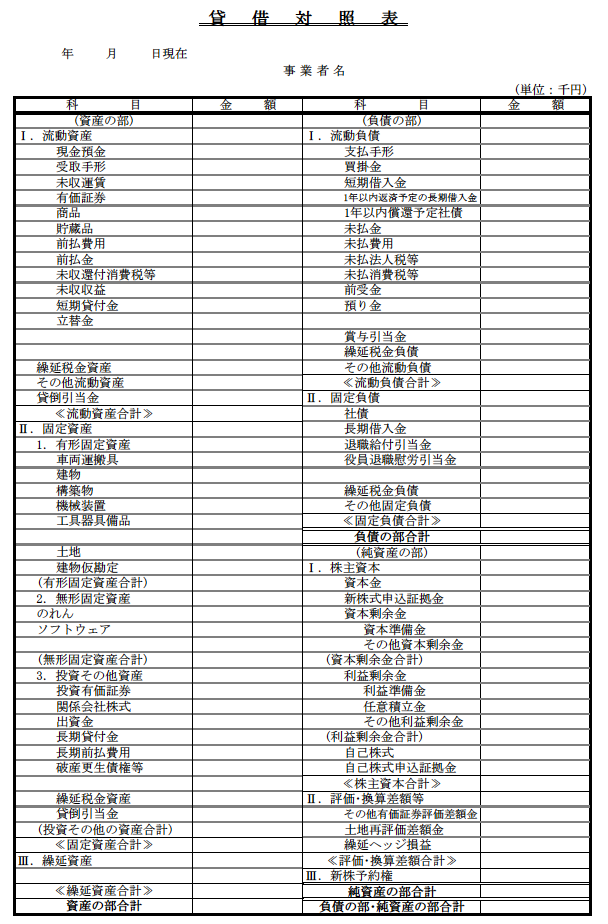 申請者：                   住所及び連絡先担当者名　　　　　　：連絡先住所　　　　　：連絡先電話番号　　　：連絡先ＦＡＸ　　　　：連絡先メールアドレス：補助金の振込み先（ふりがな）①口座住所　　　　　　：②振込先金融機関　　　：③預金種別　　　　　　：④口座番号　　　　　　：⑤口座名義	  :第１号様式（第４条関係）　　　　　　　　　番　　　　　号平成２３年５月３１日国 土 交 通 大 臣　殿　　　申請者　　住　　所　東京都千代田区霞が関2-1-3　　　　　　　　　　　　　氏名及び名称　　　国土運輸株式会社　　　　　　　　　　国土太郎　　印自動車事故対策費補助金交付申請書　平成２３年度自動車事故対策費補助金の交付を受けたいので、補助金等に係る予算の執行の適正化に関する法律（昭和30年法律第179号）第５条の規定に基づき、別紙関係書類を添えて申請します。1.　補助対象事業の種別　自動車運送事業の安全・円滑化等総合対策事業2.　補助対象事業の内容別紙1平成23年度自動車運送事業の安全・円滑化等総合対策事業計画書の通り3.　補助対象経費　　　　　　金    2,400,000   円内訳は別紙2平成23年度自動車運送事業の安全・円滑化等総合対策事業経費所要額等調書のとおり4.　補助金交付申請額　　　　金   800,000   円5.　添付書類　(1) 申請者の営む主な事業及びその内容　(2) 申請者の資産及び負債に関する事項　(3) 補助対象事業に関する収支予算書　(4) その他補助金の交付に関して参考となる書類 (注) ア．申請者が地方公共団体である場合には、(1)及び(2)の書類を除く。　　　イ．申請者が独立行政法人自動車事故対策機構である場合には、(1)、(2）　　　　及び(3)の書類を除く。　　　ウ．(4)の「参考となる書類」の提出部数は２部とする。（日本工業規格　Ａ列４番）実施要領 別紙10別紙１ 平成２３年度 自動車運送事業の安全・円滑化等総合対策事業計画書                   １．補助申請に係る事業の名称                                                             事故防止コンサルティングに係る経費２．補助対象経費の区分                                                                       　事故防止対策支援推進事業（社内安全教育の実施に対する支援）                                                                                                                                        ３．補助申請に係る事業の内容 ４．当該コンサルティングを実施する者（コンサルティング会社等）５．補助事業の着手（予定）期日及び完了予定期日、その他事業の遂行に関する計画 （「３．補助申請に係る事業の内容」で記載したコンサルティングの具体的な内容について、それぞれ実施される時期を事業実施予定表に記載すること）　事業実施予定表（必要に応じて、当該コンサルティングの事業実施予定がわかる資料を添付すること。）※上記はあくまで記載例です。当該コンサルティングの事業実施予定を記入願います。           実施要領 別紙11別紙2 平成２３年度 自動車運送事業の安全・円滑化等総合対策事業経費所要額等調書           １．補助対象経費の配分及び使用方法                                                        　　＊経費使用明細書の根拠となる見積書、仕様書等を添付すること。                         ２．収入等予定額明細表                                                                       （複数の事業者が共同申請を行う場合は、③補助事業者の負担額欄に各事業者の負担額を記入すること）                                                                                 ３．交付を受けようとする補助金の額の算出基礎                                                　補助金額  800,000円                                                                 　内訳　2,400,000÷３＝800,000別紙5（平成２３年度）自動車事故対策費補助金交付申請書その他参考となる書類申請者：国土運輸株式会社住所及び連絡先担当者名　　　　　　：国土太郎連絡先住所　　　　　：〒123-4567　東京都千代田区霞が関2-1-3連絡先電話番号　　　：00-1234-5678連絡先ＦＡＸ　　　　：00-2345-6789連絡先メールアドレス：○○○○@○○.co.jp補助金の振込み先（ふりがな）            とうきょうとちよだくかすみがせき①口座住所　　　　　　：〒123-4567　東京都千代田区霞が関2-1-3②振込先金融機関　　：○○銀行　○○支店③預金種別　　　　　　：普通④口座番号　　　　　　：012 3456 7899⑤口座名義	  :国土　太郎 当該コンサルティングを実施する者（コンサルティング会社等） 当該コンサルティングの名称 当該コンサルティングの名称当該コンサルティングを受ける営業所名（共同申請をする場合は事業者名も記載すること）当該コンサルティングを受ける営業所名（共同申請をする場合は事業者名も記載すること）当該コンサルティングを受ける運行管理者及び運転者数営業所営業所運行管理者　　　　　　　　　名　運転者　　　　　　　　　　名営業所営業所運行管理者　　　　　　　　　名　運転者　　　　　　　　　　名営業所営業所運行管理者　　　　　　　　　名　運転者　　　　　　　　　　名当該コンサルティングの内容（当該コンサルティングが、自動車運送事業者の事故防止に資するものであり、対象事業者の事故発生状況等の分析、分析を踏まえた事故防止対策の提案及びコンサルティングを実施したことに対する効果の検証を含む内容であることがわかるよう、当該コンサルティングの内容を具体的に記載すること。）（必要に応じて当該コンサルティングのパンフレット等その内容がわかる資料を添付すること。）当該コンサルティングの内容（当該コンサルティングが、自動車運送事業者の事故防止に資するものであり、対象事業者の事故発生状況等の分析、分析を踏まえた事故防止対策の提案及びコンサルティングを実施したことに対する効果の検証を含む内容であることがわかるよう、当該コンサルティングの内容を具体的に記載すること。）（必要に応じて当該コンサルティングのパンフレット等その内容がわかる資料を添付すること。）当該コンサルティングの内容（当該コンサルティングが、自動車運送事業者の事故防止に資するものであり、対象事業者の事故発生状況等の分析、分析を踏まえた事故防止対策の提案及びコンサルティングを実施したことに対する効果の検証を含む内容であることがわかるよう、当該コンサルティングの内容を具体的に記載すること。）（必要に応じて当該コンサルティングのパンフレット等その内容がわかる資料を添付すること。） 名称（ふりがな）所在地  〒（　　　－　　　）　Tel　　　　－　　　　－　　　　　担当者名（　　　　　　　）（ふりがな）コンサルティング名（ふりがな）4月5月6月7月8月9月10月11月12月1月2月3月経 費 名経費配分額   　　　　      経 費 使 用 明 細 書   　　　　      経 費 使 用 明 細 書経 費 名経費配分額項　目価　格事故防止コンサルティングに係る経費   負   担    区    分　   負   担    区    分　   金   額     備    考                         ①国庫補助金申請額       0,000,000②①③以外の者の負担額       0,000,000③補助事業者の負担額（事業者名：　　　　　　　　）（事業者名：　　　　　　　　）       0,000,000 0,000,0000,000,000（負担方法を記入すること） 合 計(=補助対象経費配分額合計)       0,000,000 当該コンサルティングを実施する者（コンサルティング会社等）○○コンサルティング株式会社 当該コンサルティングの名称安全コース（認定されたコンサルティングコースを記載） 当該コンサルティングの名称安全コース（認定されたコンサルティングコースを記載）当該コンサルティングを受ける営業所名（共同申請をする場合は事業者名も記載すること）当該コンサルティングを受ける営業所名（共同申請をする場合は事業者名も記載すること）当該コンサルティングを受ける運行管理者及び運転者数営業所営業所運行管理者　　　　　　　　　名　運転者　　　　　　　　　　名営業所営業所運行管理者　　　　　　　　　名　運転者　　　　　　　　　　名営業所営業所運行管理者　　　　　　　　　名　運転者　　　　　　　　　　名当該コンサルティングの内容（当該コンサルティングが、自動車運送事業者の事故防止に資するものであり、対象事業者の事故発生状況等の分析、分析を踏まえた事故防止対策の提案及びコンサルティングを実施したことに対する効果の検証を含む内容であることがわかるよう、当該コンサルティングの内容を具体的に記載すること。）（当該コンサルティングを実施する者が作成した提案書等を参考にできる限り詳細に記載願います。）（必要に応じて当該コンサルティングのパンフレット等その内容がわかる資料を添付すること。）当該コンサルティングの内容（当該コンサルティングが、自動車運送事業者の事故防止に資するものであり、対象事業者の事故発生状況等の分析、分析を踏まえた事故防止対策の提案及びコンサルティングを実施したことに対する効果の検証を含む内容であることがわかるよう、当該コンサルティングの内容を具体的に記載すること。）（当該コンサルティングを実施する者が作成した提案書等を参考にできる限り詳細に記載願います。）（必要に応じて当該コンサルティングのパンフレット等その内容がわかる資料を添付すること。）当該コンサルティングの内容（当該コンサルティングが、自動車運送事業者の事故防止に資するものであり、対象事業者の事故発生状況等の分析、分析を踏まえた事故防止対策の提案及びコンサルティングを実施したことに対する効果の検証を含む内容であることがわかるよう、当該コンサルティングの内容を具体的に記載すること。）（当該コンサルティングを実施する者が作成した提案書等を参考にできる限り詳細に記載願います。）（必要に応じて当該コンサルティングのパンフレット等その内容がわかる資料を添付すること。） 名称　（ふりがな）まるまるこんさるてぃんぐかぶしきがいしゃ　     ○○コンサルティング株式会社所在地  〒（123－4567）　Tel　03－1234－5678　　　　　　　担当者名（ 安全　花子　）（ふりがな）とうきょうとちよだくかすみがせき東京都千代田区霞が関１－２－３コンサルティング名（ふりがな）あんぜんこーす　　　安全コース4月5月6月7月8月9月10月11月12月1月2月3月コンサルティング契約7月1日運行管理者打ち合わせ事故状況の分析事故防止対策の提案事故防止対策の実施8月26日9月26日10月25日ミーティング実施8月20日9月15日10月20日11月24日効果検証契約完了1月31日経 費 名経費配分額   　　　　      経 費 使 用 明 細 書   　　　　      経 費 使 用 明 細 書経 費 名経費配分額項　目価　格事故防止コンサルティングに係る経費2,400,000直接人件費一般管理費旅費・・・・・・・・・その他        800,000・・・・・・・・・   負   担    区    分　   負   担    区    分　   金   額     備    考                         ①国庫補助金申請額       800,000②①③以外の者の負担額       0③補助事業者の負担額      1,600,000現金一括 合 計(=補助対象経費配分額合計)       2,400,000